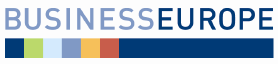 HSR SR dňa 20. 8. 2012								             Bod č. 8 programuStanovisko k Republikovej únie zamestnávateľovK návrhu zákona o úhrade za služby verejnosti poskytované Rozhlasom a televíziou Slovenska a o zmene a doplnení niektorých zákonovMateriál na rokovanie Hospodárskej a sociálnej rady SR dňa 20.08.2012Stručný popis podstaty materiálu najmä jeho relevancie z pohľadu RÚZNávrh novely zákona predkladá na rokovanie HSR SR Ministerstvokultúry SR na základe Plánu legislatívnych úloh vlády SR na druhý polrok 2012. Cieľom a obsahom materiálu je najmä:Navrhuje ponechať v platnosti súčasný systém financovania verejnoprávneho vysielateľa založený na úhradách za služby verejnosti poskytované Rozhlasom a televíziou Slovenska v oblasti rozhlasového vysielania a televízneho vysielania (ďalej len „úhrady“) a príspevku zo štátneho rozpočtu podľa zákona o štátnom rozpočte na príslušný rozpočtový rok poskytovaného na základe zmluvy so štátom, ktorý je určený na uskutočnenie programov vo verejnom záujme, na uskutočnenie účelových investičných projektov alebo na úhradu výdavkov na zabezpečenie rozhlasového vysielania do zahraničia.Predmetom úpravy predkladaného návrhu zákona je platenie, vyberanie a vymáhanie úhrady. Návrh zákona obsahuje legálnu definíciu pojmu platiteľ úhrady, stanovuje kto je vyberateľom a príjemcom úhrady, definuje účel použitia úhrady, určuje sadzbu úhrady a taktiež ustanovuje podmienky, za ktorých je platiteľ úhrady oslobodený od povinnosti platiť úhradu, alebo mu vzniká nárok na zníženú sadzbu úhrady na polovicu. Návrh zákona zároveň upravuje povinnosti vznikajúce jednotlivým subjektom v súvislosti s vedením evidencie platiteľov vyberateľom úhrady.Povinnosť platiť úhradu má v zmysle návrhu zákona fyzická osoba, ktorú eviduje dodávateľ elektriny v evidencii koncových odberateľov elektriny ako koncového odberateľa elektriny v odbernom mieste pre spotrebu v byte alebo v rodinnom dome. Platiteľom úhrady je v zmysle návrhu zákona aj zamestnávateľ, ktorý zamestnáva v pracovnom pomere alebo obdobnom pracovnom vzťahu aspoň troch zamestnancov.Navrhuje sa, aby vyberateľom a zároveň príjemcom úhrady bol Rozhlas a televízia Slovenska, nakoľko existencia spoločnosti s ručením obmedzeným, ktorá je zriadená za účelom výberu úhrady pre tohto verejnoprávneho vysielateľa už nie je opodstatnená. Príjmy z úhrad a príjmy z pokút je verejnoprávny vysielateľ oprávnený použiť výlučne na finančné zabezpečenie služieb verejnosti poskytovaných Rozhlasom a televíziou Slovenska v oblasti rozhlasového a televízneho vysielania. Sadzba úhrady platiteľov podľa § 3 ods. 1 písm. a) je návrhom zákona stanovená na 4,64 eura. Sadzba úhrady platiteľa, ktorý je zamestnávateľom sa odvíja od počtu jeho zamestnancov v pracovnom pomere alebo v obdobnom pracovnom vzťahu, pričom navrhovaná právna úprava ustanovuje spôsob určenia sadzby úhrady v prípadoch keď dochádza k zníženiu alebo zvýšeniu počtu zamestnancov rozhodujúcemu pre určenie výšky úhradyPovinnosť platiť úhradu vzniká od prvého dňa kalendárneho mesiaca nasledujúceho po kalendárnom mesiaci, v ktorom sa osoba stala platiteľom, a zaniká posledný deň mesiaca, v ktorom osoba prestala byť platiteľom. Úhrada sa platí mesačne, pričom platiteľ je povinný ju zaplatiť do posledného dňa príslušného mesiacaDopady materiálu na podnikateľské prostredie a verejné financie:Predkladateľ v doložke vplyvov nepredpokladá vplyv na verejné financie a na podnikateľské prostredie (zjavne nesprávne vypracovaná doložka vplyvov).Návrh zákona má nadobudnúť účinnosť dňa 01.01.2013.Postoj RÚZ k materiáluRÚZ zásadne nesúhlasí so zákonom tak, ako bol predložený a navrhuje ponechať v platnosti súčasnú právnu úpravu, podľa ktorej sa má s účinnosťou od 1. 1. 2013 zmeniť súčasný systém financovania verejnoprávneho vysielateľa tak, že hlavným príjmom Rozhlasu a televízie Slovenska (ďalej len „RTVS“) malbyť príspevok zo štátneho rozpočtu poskytovaný každoročne podľa zákona o štátnom rozpočte na príslušný rozpočtový rok, na úhradu nákladov na zabezpečenie služby verejnosti v oblasti vysielania v sume rovnajúcej sa 0,142 % z hrubého domáceho produktu Slovenskej republiky za kalendárny rok predchádzajúci kalendárnemu roku, ktorý predchádza kalendárnemu roku, na ktorý sa príspevok poskytuje, najmenej však v sume 90 000 000 eur.V dôvodovej správe sa uvádza, že ponechať v platnosti súčasný systém financovania verejnoprávneho vysielateľa založený na úhrade za služby verejnosti poskytované RTVS v oblasti rozhlasového vysielania a televízneho vysielania sa navrhuje s cieľom stabilizovať fungovanie verejnoprávneho vysielania, zabezpečiť jeho nezávislosť a priamy vzťah medzi verejnosťou a RTVS. Podľa názoru RÚZ aj systém financovania RTVS, ktorý by podľa súčasnej právnej úpravy mal platiť od 1. 1. 2013 v plnej miere zachováva nezávislosť od politického rozhodovania. RÚZ považuje za hlavný dôvod zachovania súčasného systému financovania RTVS neochotu súčasnej vlády hľadať úspory na výdavkovej strane verejných financií.V prípade, ak navrhovateľ nebude akceptovať vyššie uvedené zásadné stanovisko, RÚZ uplatňuje k návrhu túto zásadnú pripomienku:Pripomienky RÚZ k materiáluRÚZ navrhuje v uvedenom zákone zrovnoprávniť poskytovateľov ústavnej zdravotnej starostlivosti, tak aby sa oslobodenie od poplatkovej povinnosti vzťahovalo nielen na nemocnice a liečebne, ale aj na kúpele a kúpeľné liečebne.Zásadná pripomienka k §5, ods.3  písm. d)RÚZ navrhuje formulovať písmeno d) nasledovne:„d) nemocnice18, liečebne19, prírodné liečivé kúpele20 a kúpeľná liečebne 21“(20) § 7 ods. 4 písm. e) zákonač. 578/2004 Z. z. o poskytovateľoch zdravotnej starostlivosti, zdravotníckych pracovníkoch, stavovských organizáciách v zdravotníctve a o zmene a doplnení niektorých zákonov v znení zákona č. 653/2007 Z. z(21) § 7 ods. 4 písm. f) zákonač. 578/2004 Z. z. o poskytovateľoch zdravotnej starostlivosti, zdravotníckych pracovníkoch, stavovských organizáciách v zdravotníctve a o zmene a doplnení niektorých zákonov v znení zákona č. 653/2007 Z. z“Odôvodnenie predloženej pripomienky:Ak subjektmi ( právnickými osobami ) ktoré sú v návrhu zákona oslobodené od povinnosti platiť úhradu sú nemocnice a liečebne, tak pod rovnaký režim ako nemocnice a liečebne patria aj prírodné liečebné kúpele a kúpeľné liečebne ( § 7 ods 4 zákona č. 578/2004 Z. z. o poskytovateľoch zdravotnej starostlivosti, zdravotníckych pracovníkoch, stavovských organizáciách v zdravotníctve a o zmene a doplnení niektorých zákonov v znení zákona č. 653/2007 Z. z.)Ak sa výška poplatku odvíja od počtu zamestnancov v hlavnom alebo obdobnom pracovnom vzťahu a počet zamestnancov v nich sa odvíja od zákonnej úpravy počtu pracovníkov ( minimálne personálne zabezpečenie určené právnou normou pre poskytovateľa ústavnej zdravotnej starostlivosti ) tak aj prírodné liečebné kúpele a kúpeľné liečebne podliehajú povinnosti takejto právnej úpravy minimálneho personálneho zabezpečenia. Z uvedeného je zrejmé, že návrh zákona zakladá nerovné postavenie subjektov pred zákonom a zvýhodňovanie jedného poskytovateľa ústavnej zdravotnej starostlivosti nad druhým.Zdroj: http://hsr.rokovania.sk/mk-15972012-7011389/